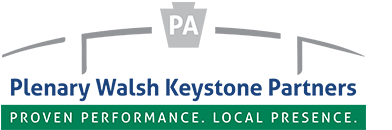 FOR IMMEDIATE RELEASE June 26, 2017Construction to Begin on Little Marsh Creek Road (Route 1002) Bridge in Boggs Township Centre County Bridge to be replaced as part of Public-Private PartnershipClearfield, PA – Construction for a bridge on Little Marsh Creek Road (Route 1002), in Boggs Township, Centre County, is scheduled to begin as part of the Pennsylvania Department of Transportation’s (PennDOT) Rapid Bridge Replacement Project. The bridge spans a branch of Little Marsh Creek, near the village of Yarnell. Replacing this bridge will remove the 34 and 40-ton weight limit postings and allow PennDOT to remove it from Centre County’s structurally deficient bridge list. Construction is expected to begin during the week of July 10 and be complete in late September. During this time, drivers will be directed to follow a detour along Little Marsh Creek Road (Route 1002), Moose Run Road (Route 4007), Route 150, and Howard Divide Road (Route 1001). In the event of unfavorable weather or unforeseen activities, this schedule may change.  This bridge is referred to as JV-29 and is one out of the 558 bridges being replaced under the Rapid Bridge Replacement Project. JV references the joint-venture partnership between Walsh/Granite, which is leading construction for the entire project. The Rapid Bridge Replacement Project is a public-private partnership (P3) between PennDOT and Plenary Walsh Keystone Partners (PWKP), under which PWKP will finance, design, replace, and maintain the bridges for 25 years. The P3 approach will allow PennDOT to replace the bridges more quickly while achieving significant savings and minimizing impacts on motorists. To see the bridges included in the statewide initiative and to learn more about the Rapid Bridge Replacement Project and P3 in Pennsylvania, visit www.p3forpa.pa.gov. Additional information on the project, the team, and how to bid on the project can be found at www.parapidbridges.com.Media contact: Plenary Walsh Keystone Partners: Andy Dressler, 312-756-9119. # # # 